ROTARY CLUB OF SMITH VALLEY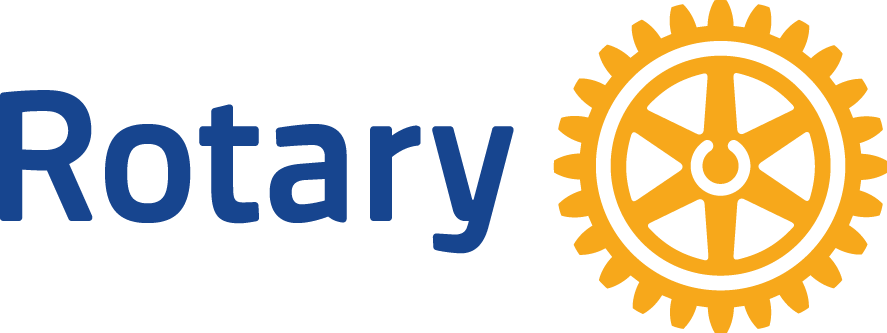 PO BOX 357     WELLINGTON, NV 89444OUR NEXT MEETING WILL BE AT 7:00 ON FEBRUARY 28 AT THE HEYDAYImportant NewsRotary AcademyEver feel like there are aspects to Rotary you don’t quite understand.  Take advantage of the Rotary Academy! This training is all about Rotary, from A to Z. It is a self-paced, online learning that is perfect for new Rotarians AND for presidents elect or anyone just wanting a deeper understanding. Contact our chair, Karen Grosz at kgrosz@gmail.com for more information. Take the time to really learn about ALL aspects of Rotary. It’s well worth your time.Avenues of Service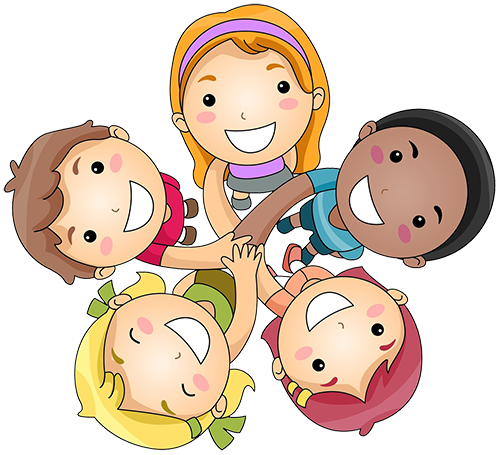 Did you know Rotary has five Avenues of Service?  These support the Object of Rotary: Club Service, Vocational Service, Community Service, International Service, New Generations Service.RYLARotary Youth Leadership Awakening (RYLA) is a week-long program designed to enhance personal development, leadership skills and good citizenship.  The program is held at the Grizzly Creek Ranch located near Portola, CA.  This year our club will be sending seven students, two of which are thanks to a grant from the Rotary Club of Sparks.  This program can be life changing for these young adults.  If there are more applicants than spaces, interviews will take place.  There will be three separate camps starting in mid-June.  Once the students have been selected, we will ask that they attend a meeting before and after to share their thoughts and experiences.  Spring Dinner/DanceWe are changing it up this spring.  It has been decided that the club will not be holding its annual Spring Brunch, but instead will hold a spring dinner/dance (name to be determined).  The hall has been reserved for May 11.  This will be a steak dinner, barbequed of course, bar and live music.  Lou has volunteered to chair this event with the help of Ron Adams and Doug Williamson.  Of course, Lou will take all the help he can get.  This event is still in the planning stages but one item NEEDS to get taken care of, the live music.  If you know of any bands, musicians please let Lou, Ron, or Doug know as soon as possible.  Another great idea, instead of the members making desserts, the members will showcase their appetizer skills.  A prize will be awarded for the best appetizer.  Sounds like a great time for all!Club Learning Assembly (CLA)This training is for all Club board members, committee chairs, aspiring leaders & new Rotarians!  Club Learning Assembly will be held April 6th 8 :00 – 3:30 at the Nugget in Sparks.  Register online on the District 5190 website.Club GrantThe grant project has been finalized and plans are in the works.  The Club will be working on this joint project with the Historical Society.  A wood pavilion will be constructed near the new archive building, giving them a site to hold outdoor activities.  More info to come. FEBRUARY / MARCH 2019PEACE AND CONFLICT PREVENTION/RESOLUTION MONTHThis Club, Our Rotary Club of Smith Valley’s heart is always with our kids.  We hold the commitments to the Smith Valley School and our projects involving them as a primary mission of our Club.  Whether it’s planting trees on Earth Day, painting a school wall so the kids can create a dinosaur mural, installing exploration boxes, getting kids to RYLA and REGL to help form tomorrows leaders, or our scholarship funds, these are foundational.Each of us needs to remember that this is what who we are and what we are about. We aren’t perfect but we have a positive impact in the Valley and in the World.